加拿大签证流程★签证费用1500元/人，拒签全退（需预审材料）★加拿大签证有效期为10年多次签证，并且能享受多个国家免签待遇第一步：报名时同步提交以下3个电子资料给我司
1.护照个人页（电子档）样板详见图一。2.身份证正反页，样板见图二。
3.完成“加签中文信息表”，保证信息填写完整准确（电子版即可），样板见图三。
         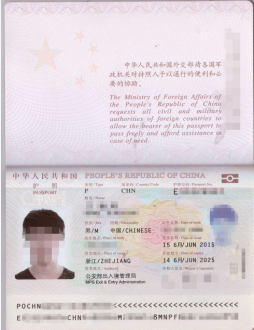 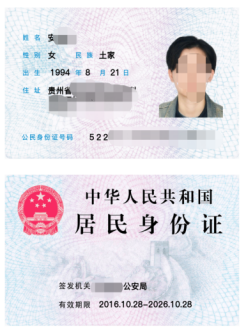 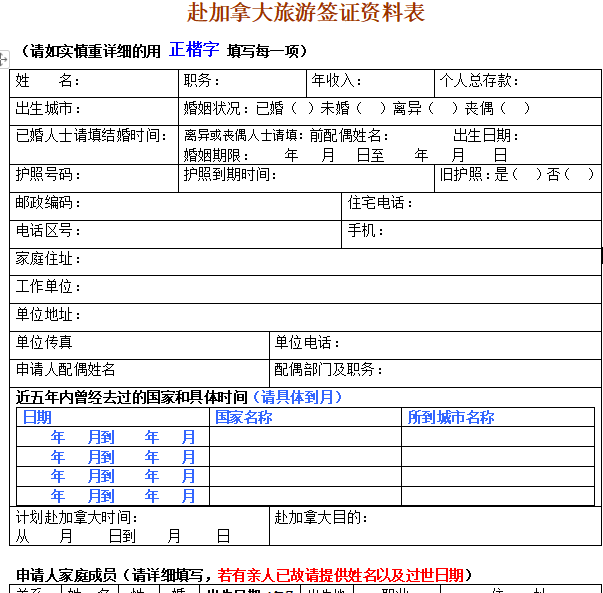 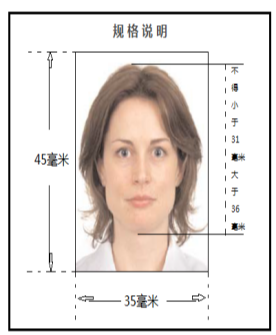 （图一）             （图二）              （图三）            （图四）
第二步：
交纳签证费，我司为客人跟领馆预约面试时间，待可预约时间出来后，客人可选择方便的日期前往就近广州领馆送签。
1、必备材料客人须自备在送签时同步带上，送签时领馆人员需要查看。2、在预约好送签日出发前，所有申请者需准备好如下材料清单（必备！）：
第三步：
客人携带送签材料去领事馆送签录指纹。
14周岁以下的儿童、79周岁以上的申请者可免采集生物指纹，亲自或由代理人代送资料至领事馆。第四步：
如送签通过，一般情况10天内即可收到带有加拿大签证的护照，请提供签证页及个人页照片或扫描电子档给到我司确认。必备材料在职人员持有美加签人员退休人员家庭妇女在校生小童1、有效期9个月以上的护照原件和旧护照原件护照√√√√√√45mm*35mm近6月的白底彩色证件照3张（图四）√√√√√√3、身份证或出生证复印件√√√√√√4、户口本所有信息页复印件√√√√√√5、公司抬头在职证明原件（模板可找我司提供）或退休证复印件√√√6、所在单位营业执照彩色复印件加盖公章√√7、 近半年的余额在5万以上的银行活期账户的交易记录单，或余额在5万以上存折原件，余额或存款越多越好√√√8、名片2张√√9、结婚证或离婚证复印件√√√10、车产、房产（行驶证，房产证）、股票、国库券、股权证等复印件√√√11、英文在校证明√12、父母同意函（18周岁以下提供）√√13、旅行行程单√√√√√√